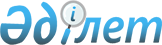 О внесении изменений и дополнения в постановление акимата области от 5 апреля 2005 года N 135 "Об утверждении Порядка пожизненного освобождения от уплаты за коммунальные услуги (тепло-, водо- и газоснабжение), электроснабжение, и услуги связи, в части абонентской платы за телефон, участникам и инвалидам Великой Отечественной войны 1941-1945 годов"
					
			Утративший силу
			
			
		
					Постановление Атырауского областного акимата от 24 октября 2007 года
N 249 зарегистрировано Департаментом юстиции Атырауской области 26 ноября 2007 года за N 2501. Утратило силу - постановлением Атырауского областного акимата от 4 октября 2011 года N 288.

      Сноска. Утратило силу - постановлением Атырауского областного акимата от 04.10.2011 N 288.

      В соответствии с Законом Республики Казахстан от 28 апреля 1995 года N 2247 "О льготах и социальной защите участников, инвалидов Великой Отечественной войны и лиц, приравненных к ним" и решением Х сессии ІІІ созыва областного маслихата от 11 февраля 2005 года N 198-ІІІ "О мерах по социальной защите участников и инвалидов Великой Отечественной войны (зарегистрировано Департаментом юстиции Атырауской области от 11 мая 2005 года N 2421, опубликовано в газетах "Атырау" от 9 апреля 2005 года N 42 и "Прикаспийская коммуна" от 31 мая 2005 года N 64) акимат области постановляет :



      1. Внести в постановление акимата области от 5 апреля 2005 года N 135 "Об утверждении Порядка пожизненного освобождения от уплаты за коммунальные услуги (тепло-, водо- и газоснабжение), электроснабжение и услуги связи, в части абонентской платы за телефон, участникам и инвалидам Великой Отечественной войны 1941-1945 годов" следующие изменения и дополнение:

      заголовок указанного постановления и приложения к нему изложить в следующей редакции:

      "Об утверждении Порядка пожизненного освобождения от уплаты за коммунальные услуги (тепло-, водо- и газоснабжение), электроснабжение и услуги связи, в части абонентской платы за телефон, участникам и инвалидам Великой Отечественной войны, вдовам погибших в Великую Отечественную войну военнослужащих, участникам боевых действий в Афганистане и семьям военнослужащих, пропавших без вести участников боевых действий в Афганистане";

      пункт 1 изложить в следующей редакции:

      "Утвердить прилагаемый Порядок пожизненного освобождения от уплаты за коммунальные услуги (тепло-, водо- и газоснабжение), электроснабжение и услуги связи, в части абонентской платы за телефон, участникам и инвалидам Великой Отечественной войны, вдовам погибших в Великую Отечественную войну военнослужащих, участникам боевых действий в Афганистане и семьям военнослужащих, пропавших без вести участников боевых действий в Афганистане (далее - Порядок)";

      в приложении к указанному постановлению:

      в главе 1 "Общие положения":

      пункт 1 изложить в следующей редакции:

      "Настоящий Порядок разработан в целях пожизненного освобождения от уплаты за коммунальные услуги (тепло-, водо- и газоснабжение), электроснабжение и услуги связи, в части абонентской платы за телефон, участникам и инвалидам Великой Отечественной войны, вдовам погибших в Великую Отечественную войну военнослужащих, участникам боевых действий в Афганистане и семьям военнослужащих, пропавших без вести участников боевых действий в Афганистане, проживающих на территории Атырауской области.";

      в главе 2 "Порядок пожизненного освобождения от уплаты, финансирования и выплаты":

      подпункт 2 пункта 2 изложить в следующей редакции: 

      "независимо от размера занимаемой жилой площади участникам и инвалидам Великой Отечественной войны, вдовам погибших в Великую Отечественную войн военнослужащих, участникам боевых действий в Афганистане и семьям военнослужащих, пропавших без вести участников боевых действий в Афганистане" начиная с 1 октября 2007 года ежемесячно будут выплачены пожизненные льготы в сумме 3158 тенге."; 

      в пункте 3 после слов "регистрационного номера налогоплатильщика (РНН)" дополнить словами "копия документа, подтверждающее право на получение льгот".



      2. Контроль за исполнением данного постановления возложить на Кайненова К. - заместителя акима области.



      3. Настоящее постановление вводится в действие по истечении десяти календарных дней после дня официального опубликования.      Аким области
					© 2012. РГП на ПХВ «Институт законодательства и правовой информации Республики Казахстан» Министерства юстиции Республики Казахстан
				